资格性及符合性评审情况表采购项目编号：510101202101898采购项目名称：成都农业科技职业学院动物疫病检测中心新增设备购置及安装采购项目评审排名及评分情况表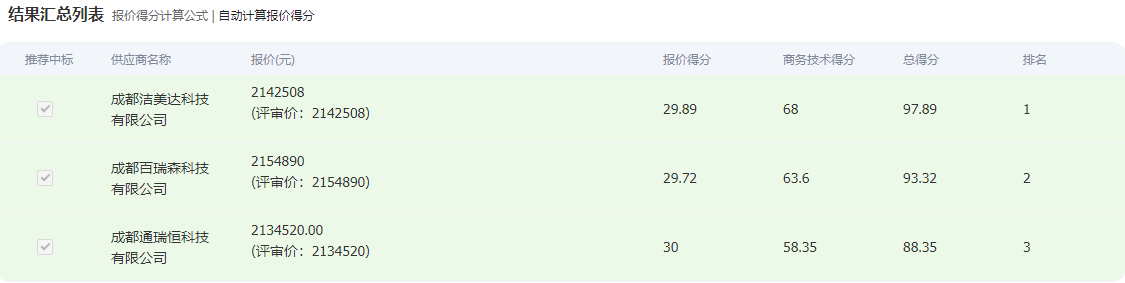 供应商名称是否通过资格审查未通过原因是否通过符合性审查未通过原因供应商名称是否通过资格审查未通过原因是否通过符合性审查未通过原因成都洁美达科技有限公司是/是/成都百瑞森科技有限公司是/是/成都通瑞恒科技有限公司是/是/